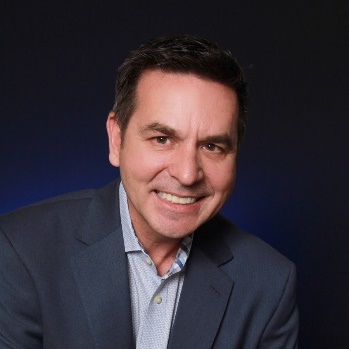 TREASURER CANDIDATE APPLICATIONCandidate's Name:  John MangasLocal Board/Association	Toledo Regional Association of RealtorsCompany	RE/MAX Preferred Associates1. Has the candidate served as President of his/her Local Board of REALTORS or as an officer of the National Association of REALTORS or any of its Institutes?YesYear	2014Name of Local Board	Toledo Regional Association of Realtors2. Has the candidate served as a Director orAlternate Director to the Ohio REALTORS for at least two years (not necessarily in succession)? (indicate the years)YesYear(s) Director	2006-presentYear(s) Alternate	n/a3. Has the candidate served as an activeYescommittee member of at least one OhioREALTORS committee during the last three years?(indicate the years)Committee(s)	Enlarged Legislative, Legislative Steering, Finance, Issues Mobilization,Strategic Planning, Professional Development, Convention Committee, Executive Committee, Business Technologies,Year(s)	see attached4. Has the candidate been licensed by the stateand a member of the Ohio REALTORS for a minimum of eight years? (indicate year licensed)YesYear Licensed:	19815. Has the candidate attended at least two Ohio REALTORS Conventions within the lastthree years? (Indicate the years attended)Years attended:Yes Thinking I haven’t missed an OR convention in 20+ yearsToledo Regional Association of REALTORS®Pre sident-2014Citizen of the Year-2016RPAC Chair-2016Legislative & Government AffairsCommittee Chair-2013 & 2016Northwest Ohio Real Estate Information Service(NORIS MLS)President-2006-2009 & 2016-2017Director-2003-PresentOhio REALTORS® LeadershipEnlarged Legislative Committee Chair-2018Legislative Steering Committee Chair-2018Finance C omm tee-2018New Ohio REALTORS® Executive Office Task Force-2018Issues Mobilization Subocomm tee-2016-2018Pre-License Background Check Task Force-2017Structure & Governance Review  Task Force Member-20 17Local Gov ernment Forum Chair-2017ProfessionalDevelopment Committee Chair-2017Strategic Planning Committee-2015-2017Convention Committee  Chair-2016Executive Committee-2015 & 2016Business Technology Forum Chair-2014Earnest Money Task ForceOhio REALTORS® Director-2006-PresentNational Association of REALTORS®Sterling R lnv estor-2014-2018Single Family Investment Management  Council-2018Broker Advisory CouncilAttended Midyear Meetings 2013-2018Attended NAR Conventions 2013-2018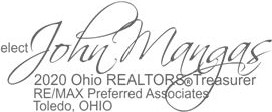 